Байкальский государственный университетНаучная библиотекаНаучно-библиографический отделЧто почитать на досуге на самоизоляции?Рекомендательный список литературыКниги из ЭБС IPR BOOKS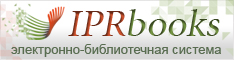 Выполнила: Бурзунова А.Н.Иркутск2020 Шраер Д. Бунин и Набоков. История соперничества / Максим Шраер Д.. — Москва : Альпина нон-фикшн, 2019. — 223 c. — ISBN 978-5-91671-342-8. — Текст : электронный // Электронно-библиотечная система IPR BOOKS. — URL: http://www.iprbookshop.ru/83002.html. — Режим доступа: для авторизир. пользователей.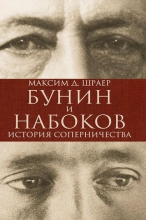 Имена гениев русской словесности Ивана Бунина и Владимира Набокова соединены для нас языком и эпохой, масштабом дарования, жизнью и творчеством в эмиграции. Но есть между этими писателями и другая, личная связь. В новой книге русско-американского писателя Максима Д. Шраера захватывающий сюжет многолетних и сложных отношений между Буниным и Набоковым разворачивается на фоне истории русской эмиграции с 1920-х до 1970-х годов. Как формируются литературные легенды? Что стояло за соперничеством двух гениев, и как это соперничество повлияло на современную русскую культуру? Эта яркая, уникальная по своему подходу книга вскрывает целые пласты неизвестных архивных материалов, включая переписку Бунина и Набокова. Обстоятельный разбор кропотливо подобранных писем и дневниковых записей, аргументированные, но ненавязчивые выводы, внутренняя драматургия материала и мастерское владение им — все это наделяет книгу качествами хорошей литературы, увлекательной для любого читателя. Шульц, Говард Как чашка за чашкой строилась Starbucks / Говард Шульц, Дори Йенг Джонс ; перевод И. Матвеева. — Москва : Альпина Паблишер, 2019. — 284 c. — ISBN 978-5-9614-1958-0. — Текст : электронный // Электронно-библиотечная система IPR BOOKS. — URL: http://www.iprbookshop.ru/82820.html. — Режим доступа: для авторизир. пользователей.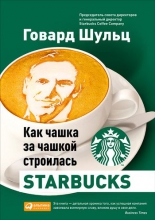 Говард Шульц стал генеральным директором Starbucks в 1987 году и за последующие годы превратил Starbucks из небольшой фирмы с шестью кофейными магазинами в интернациональный бизнес, работающий в 50 странах мира. Но история Starbucks — не просто success story. Это история о команде страстно влюбленных в кофе людей, построивших огромную компанию на основе таких ценностей и принципов, которые редко встречаются в корпоративном мире, и сохранивших при этом индивидуальный подход к каждому сотруднику и каждому клиенту.Волшебный поезд Джоан Роулинг / составители М. Кржижановская. — Москва : РИПОЛ классик, 2017. — 312 c. — ISBN 978-5-386-09854-4. — Текст : электронный // Электронно-библиотечная система IPR BOOKS. — URL: http://www.iprbookshop.ru/85028.html. — Режим доступа: для авторизир. пользователей.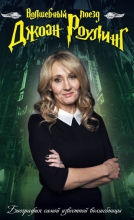 Величайшая сила волшебника всегда заключена в его пустом кулаке и в способности убедить всех вокруг, что в нем действительно спрятана тайна. Джоан Роулинг — одна из самых известных писательниц современности, волшебница, подарившая миру серию книг о Гарри Поттере. История жизни мальчика-чародея известна взрослым и детям во всем мире вплоть до мельчайших подробностей, мы все мечтали о карте Мародёров и ждали письмо из Хогвартса, и Джоан Роулинг помогала нам поверить в то, что мечты реальны, а настоящее волшебство всегда рядом — стоит только шагнуть на платформу 9 3/4 . Но что мы знаем о самой Роулинг? Она возникла словно бы из ниоткуда и за несколько лет популярности, кажется, так и не привыкла к ней. Джоан редко появляется на публике, не дает интервью глянцевым журналам, и от этого ее личность становится лишь только более интригующей и интересной.Ходасевич, В. Некрополь / В. Ходасевич. — Москва : РИПОЛ классик, 2015. — 240 c. — ISBN 978-5-386-08208-6. — Текст : электронный // Электронно-библиотечная система IPR BOOKS. — URL: http://www.iprbookshop.ru/71443.html. — Режим доступа: для авторизир. пользователей.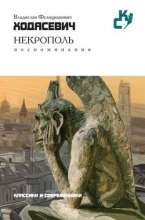 Собранные в этой книге воспоминания о некоторых писателях недавнего прошлого основаны только на том, чему я сам был свидетелем, на прямых показаниях действующих лиц и на печатных и письменных документах. Сведения, которые мне случалось получать из вторых или третьих рук, мною отстранены. Два-три незначительных отступления от этого правила указаны в тексте.Ключевский, В. О. Россия в исторических портретах / В. О. Ключевский. — Москва : РИПОЛ классик, Де’Либри, 2015. — 768 c. — ISBN 978-5-386-08030-3. — Текст : электронный // Электронно-библиотечная система IPR BOOKS. — URL: http://www.iprbookshop.ru/70918.html. — Режим доступа: для авторизир. пользователей.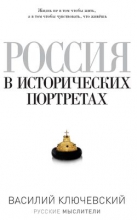 Представляем вашему вниманию известнейший труд великого русского историка Василия Осиповича Ключевского (1841-1911 гг.), посвященный жизнеописанию правителей государства Российского, от первых киевских князей до императора Александра II, а также известнейших людей, от Древней Руси до современников самого автора.Данилевский, Н. Я. Россия и Европа / Н. Я. Данилевский. — Москва : РИПОЛ классик, Де’Либри, 2015. — 766 c. — ISBN 978-5-386-07994-9. — Текст : электронный // Электронно-библиотечная система IPR BOOKS. — URL: http://www.iprbookshop.ru/70919.html. — Режим доступа: для авторизир. пользователей.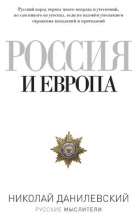 Представляем вашему вниманию наиболее значимый и известный труд замечательного русского философа, историка и публициста Николая Яковлевича Данилевского (1822-1885), посвященный определению и философскому осмыслению понятия культурно-исторического типа. Н.Я. Данилевский заслуженно признан классиком русской геополитики, основателем цивилизованного подхода к истории. Ф.М. Достоевский назвал «Россию и Европу» «настольной книгой каждого русского».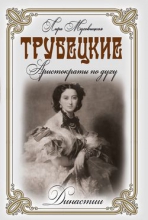 Муховицкая, Л. Трубецкие. Аристократы по духу / Л. Муховицкая. — Москва : РИПОЛ классик, Энтраст Трейдинг, 2015. — 256 c. — ISBN 978-5-386-07955-0. — Текст : электронный // Электронно-библиотечная система IPR BOOKS. — URL: http://www.iprbookshop.ru/70944.html. — Режим доступа: для авторизир. пользователей.Искренний интерес к истории своего государства, народа, культуре в целом - показатель социального здоровья общества. Нельзя предвидеть будущего, но можно, изучая историю, учиться избегать трагических ошибок, которые слишком дорого обходятся как обществу в целом, так и отдельным его гражданам. Кто мы? Откуда мы? Какие уроки мы можем извлечь из нашего прошлого? И кто они, герои истории, которые могут служить примером потомкам? И всегда ли они достойны своей памяти? Трубецкие - старинный княжеский и боярский род литовских и русских князей. Представители этого рода были царями, воеводами, опричниками, генералами, музыкантами, дипломатами и учеными. Мы знаем Трубецкого-декабриста, Трубецкого-музыканта, Трубецкого-лингвиста, один из представителей этого многочисленного рода был секундантом М.Ю. Лермонтова на его последней дуэли. Едва ли можно назвать еще столь именитый род, давший нам стольких замечательных людей, жизнь которых не оставляет равнодушными ни историков-исследователей, ни нас, пытливых читателей.Бергман, С. Полина Виардо. Последняя волшебница / С. Бергман. — Москва : РИПОЛ классик, 2014. — 256 c. — ISBN 978-5-386-07183-7. — Текст : электронный // Электронно-библиотечная система IPR BOOKS. — URL: http://www.iprbookshop.ru/70901.html. — Режим доступа: для авторизир. пользователей.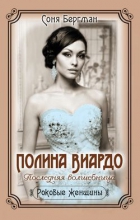 В неприметной сутулой женщине с глазами навыкат и вправду было что-то цыганское: южные черты и темперамент она переняла от отца, испанского певца. И темперамента талантливой певице было действительно не занимать: в юности ее первым увлечением был Ференц Лист, позже она увлеклась композитором Шарлем Гуно, а еще позже - великим писателем Тургеневым. Сама она была певицей и обладала удивительным по красоте и силе голосом. Может быть, именно он так гипнотизировал мужчин?.. Она выступала в лучших залах Европы и пользовалась огромным успехом. Популярность Виардо была столь велика, что Жорж Санд сделала ее прототипом главной героини известного всем романа «Консуэло». Эта загадочная, некрасивая, но притягательная, как наркотик, женщина сумела на всю жизнь приковать к себе писателя. Их роман длился долгие 40 лет и разделил всю жизнь Тургенева на периоды до и после встречи с Полиной. Он так и не смог избавиться от страсти к ней и всегда летел к ней по первому же ее зову, по какую бы сторону океана она ни была, и тому не было помехой ни время, ни расстояние, ни даже ее замужество… Всю жизнь Тургенев безумно любил только одну женщину - загадочную и необъяснимую Полину Виардо…Орлова, В. Три страсти Петра I : неизвестная сторона жизни царя / В. Орлова. — Москва : РИПОЛ классик, 2014. — 256 c. — ISBN 978-5-386-07769-3. — Текст : электронный // Электронно-библиотечная система IPR BOOKS. — URL: http://www.iprbookshop.ru/70943.html. — Режим доступа: для авторизир. пользователей.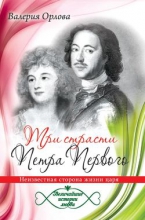 Несдержанный, суровый, а иногда и жестокий, Петр I, тем не менее, знал, что такое любовь к прекрасному полу. Попадая в сети соблазна, он не был способен скрывать свои чувства и становился еще более необузданным. Ему не чужды были муки ревности и раскаяния, зов страсти и тихая печаль. О его бурных и многочисленных связях ходили легенды, однако три женщины сыграли в жизни Петра особую роль. Именно им он клялся в любви, с ними был нежен, с ними же познал счастье и горечь, измену и предательство. Три чувственные истории, связанные одним человеком, великим и будоражащим воображение императором.Марина Цветаева. Автобиографическая проза / составители И. Андреев. — Москва : РИПОЛ классик, 2013. — 256 c. — ISBN 978-5-386-05702-2. — Текст : электронный // Электронно-библиотечная система IPR BOOKS. — URL: http://www.iprbookshop.ru/85060.html. — Режим доступа: для авторизир. пользователей.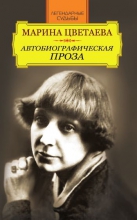 Марина Ивановна Цветаева — величайший поэт Серебряного века. Родилась 26 сентября (8 октября) 1892 года в Москве, в день памяти апостола Иоанна Богослова. Трагически погибла в Елабуге 31 августа 1942 года. Достойного признания при жизни у Цветаевой не было. Она сторонилась советского быта, пренебрегала советскими идеалами. Не вписалась она и в культурный контекст русской эмиграции, ее практически насильно отодвигали на второй план. Стихи, проза, переводы Марины Ивановны Цветаевой стали широко известны в Советском Союзе в 1960—1970 годы. Долгое время имя Марины Цветаевой было гораздо известнее ее творческого наследия, благодаря невероятным слухам, легендам, историям, громоздящимся вокруг ее мучительной, сложной, трагической жизни.Горалик, Л. Частные лица : биографии поэтов, рассказанные ими самими / Л. Горалик. — Москва : Новое издательство, 2013. — 404 c. — ISBN 978-5-98379-169-5. — Текст : электронный // Электронно-библиотечная система IPR BOOKS. — URL: http://www.iprbookshop.ru/49527.html. — Режим доступа: для авторизир. пользователей.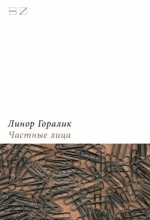 Читателю никогда не приходится рассчитывать на то, что поэт напишет собственную автобиографию; в большинстве случаев поэты никогда этого и не делают. Поэту же, по большому счету, никогда не приходится рассчитывать на то, что ему будет предоставлено право представить читателю собственную жизнь так, как сам поэт пожелал бы. Долгосрочный проект Линор Горалик «Частные лица: биографии поэтов, рассказанные ими самими» - это попытка предоставить сегодняшним поэтам свободу рассказать о себе на своих условиях. Нынешний - первый - том «Частных лиц» включает в себя автобиографии тринадцати поэтов - Михаила Айзенберга, Сергея Завьялова, Владимира Гандельсмана, Александра Бараша, Алексея Цветкова, Веры Павловой, Натальи Горбаневской, Федора Сваровского, Сергея Гандлевского, Александра Скидана, Елены Фанайловой и Бориса Херсонского._______________________________________________________________Электронно-библиотечная система IPRbooks Каждый студент и преподаватель нашего учебного заведения получил возможность работать с лицензионной полнотекстовой базой электронных изданий — ЭБС IPRbooks, которая является первой в стране сертифицированной электронно-библиотечной системой, рекомендованной для использования в образовательной деятельности учебных заведений.ЭБС IPRbooks – надежный и полезный ресурс для учебы и научных исследований, объединяющий новейшие информационные технологии и учебную лицензионную литературу, предназначенный для разных направлений обучения, с помощью которого вы сможете получить необходимые знания, подготовиться к семинарам, зачетам и экзаменам, выполнить необходимые работы и проекты.Адрес доступа: http://iprbookshop.ruУсловия доступа: Для начала работы в системе каждому читателю необходимо зарегистрироваться в читальном зале 2-101.«Руководство пользователя» Доступ с 01.09.2020 по 31.08.2021